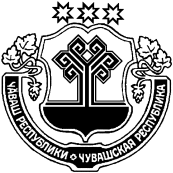 Отчет об исполнении бюджета Кульгешского сельского поселения Урмарского района Чувашской Республики за  первое полугодие  2019 годаСобрание депутатов Кульгешского сельского поселения Урмарского района Чувашской РеспубликиРЕШИЛО:Принять к сведению информацию «Отчет об исполнении бюджета Кульгешского сельского поселения Урмарского района Чувашской Республики за первое полугодие 2019 года» (прилагается).Председатель Собрания депутатовКульгешского сельского поселенияУрмарского района Чувашской Республики                                                            В.Н. БорцовГлава Кульгешского сельского поселения                                                           Урмарского района Чувашской Республики                                                        О.С. КузьминОтчет об использовании бюджетных ассигнований резервного фонда                                            за первое полугодие 2019 годаКассовые расходы по средствам резервного фонда за первое полугодие 2019 года не производились.Глава Кульгешского сельскогопоселения Урмарского района Чувашской Республики                                                                                           О.С. Кузьмин                                   ЧУВАШСКАЯ РЕСПУБЛИКАУРМАРСКИЙ РАЙОНЧАВАШ РЕСПУБЛИКИВАРМАР РАЙОНĚСОБРАНИЕ ДЕПУТАТОВКУЛЬГЕШСКОГО СЕЛЬСКОГО ПОСЕЛЕНИЯРЕШЕНИЕ14.08.2019 № 102 деревня КульгешиКӖЛКЕШ ЯЛПОСЕЛЕНИЙĚНДЕПУТАТСЕН ПУХĂВĚЙЫШАНУ14.08.2019 102№ Кĕлкеш ялĕ